ТЯГИНСЬКА СІЛЬСЬКА  РАДА БЕРИСЛАВСЬКОГО РАЙОНУ ХЕРСОНСЬКОЇ ОБЛАСТІ ____СЕСІЯ  ВОСЬМОГО СКЛИКАННЯР І Ш Е Н Н ЯЗ метою проведення систематичної роботи щодо виконання заходів з ліквідації амброзії полинолистої, визначення основних напрямків ліквідації інших видів карантинних рослин, для створення безпечних умов життєдіяльності населення Тягинської сільської ради, керуючись Законами України «Про забезпечення санітарного та епідемічного благополуччя населення» та п.22 ст.26 «Про місцеве самоврядування в Україні»,  сільська радаВИРІШИЛА:Затвердити Програму з ліквідації амброзії полинолистої на території       Тягинської сільської ради на 2021-2026 рр. згідно з додатком №1 до цього рішення.Забезпечити виконання Програми з ліквідації амброзії полинолистої на території Тягинської сільської ради сільської ради на 2021-2026 роки відповідальними посадовими особами у визначені терміни згідно з додатком № 2 до цього рішення.Організацію виконання даного рішення покласти на спеціалістів із землевпорядкування Тягинської сільської ради , а контроль – на постійну комісію з питань регулювання земельних відносин та охорони навколишнього середовища.Сільський голова                                                                    Раїса ПОНОМАРЕНКО                                                                                                                  ПРОЄКТП Р О Г Р А М Аз ліквідації амброзії полинолистої на території Тягинкської сільської радина 2021-2026 р.р.ЗМІСТПаспорт програмиЗагальні положенняМета ПрограмиОсновні заходи і завдання ПрограмиОчікувані результати, ефективність ПрограмиОбсяги та джерела фінансування ПрограмиОсновні заходи щодо виконання програмиКоординація та контроль за виконанням ПрограмиІ. ПАСПОРТ ПРОГРАМИIІ. Загальні положенняПрограма спрямована на розв'язання проблеми поширення карантинних рослин, в тому числі амброзії полинолистої на території Тягинської сільської ради та залучення до цього суб'єктів господарювання, підприємств та установ усіх форм власності.Необхідність розробки Програми викликана відсутністю комплексної системи боротьби з карантинними рослинами, насамперед амброзією полинолистою, яка набула значного поширення на території населеного пункту і негативно впливає на довкілля.Реалізація Програми здійснюватиметься на основі виконання вимог чинних нормативно-правових актів стосовно карантину рослин - системи заходів, спрямованих на запобігання занесенню та поширенню регульованих шкідливих організмів або забезпечення контролю за ними (локалізації), зокрема Законів України. «Про карантин рослин», «Про захист рослин», «Про Перелік документів дозвільного характеру у сфері господарської діяльності», «Про місцеве самоврядування в Україні»; наказу Міністерства аграрної політики від 27.01.2005 року №40 «Про затвердження Інструкції з виявлення, локалізації та ліквідації вогнищ карантинних бур'янів».Амброзія полинолиста та інші карантинні рослини засмічують подвір'я та вулиці, присадибні ділянки, сади, парки, городи, пустирі, узбіччя доріг, прилеглі землі. Враховуючи високу ступінь пластичності щодо температури повітря та вологості ґрунту, високу насіннєву продуктивність (30-100 тис. штук насіння з однієї рослини), а також те, що пилок амброзії під час цвітіння шкодить здоров’ю людей і тварин боротьба з цим небезпечним бур’яном потребує особливої уваги та спеціальних заходів.Організаційне забезпечення виконання Програми здійснюють виконавчий комітет міської ради, а також підприємства, установи та організації незалежно від форм власності та подають пропозиції стосовно внесення змін до Програми.ІІІ. Мета ПрограмиМетою програми є впровадження комплексу ефективних заходів по виявленню та ліквідації вогнищ амброзії полинолистої та інших карантинних рослин, розповсюдження наявних карантинних організмів на території міської ради.Для досягнення мети необхідно:- привернути увагу широких верств населення та громадськості до проблеми,пов'язаної із засміченням земель карантинними бур'янами;- провести заходи з локалізації амброзії полинолистої на території селищної ради,- провести знищення карантинного бур'яну на узбіччях вулиць механічним методом, шляхом дворазового скошування не допустивши цвітіння бур’яну;-забезпечити виконання та проведення заходів боротьби з карантинними бур’янами підприємствами, установами, організаціями незалежно від форми власності та громадянами.IV. Основні завдання і заходи ПрограмиЗавдання для всіх учасників Програми щодо припинення поширення та знищення амброзії полонолистої в Тягинській сільській раді:- попередження поширення амброзії полинолистої в Тягинській сільській раді;- виявлення вогнищ амброзії полинолистої;- проведення заходів боротьби з амброзією полинолистою.Досягнення мети Програми забезпечується шляхом здійснення комплексу системних заходів щодо ліквідації карантинного бур’яну – амброзією полинолистої: На сільськогосподарських угіддях.Агротехнічні заходи. Серед усіх заходів захисту сільськогосподарських культур від амброзії полинолистої найважливіше значення мають саме агротехнічні: дотримання чергування культур у сівозмінах, основний і передпосівний обробіток ґрунту, вчасний догляд за посівами. Боротьба з амброзією повинна бути спрямована на виснаження запасів її насіння у ґрунті та запобігання повторному засміченню.На дуже засмічених бур’яном полях найдоцільнішим є застосування пару, який при правильному обробітку знижує засміченість ґрунту на 70 – 80%.Осінній обробіток парового поля розпочинається з лущення стерні з подальшою оранкою. Рано навесні пари боронуються, а потім не менше 4 разів обробляються культиватором пошарово. Перша культивація проводиться на глибину 12 – 14 см, а закінчується обробіток пару передпосівною культивацією на глибину заробки насіння. Якщо пар не був виораний восени, то рано навесні, до оранки, необхідно провести лущення на глибину 6 – 8 см для провокування сходів амброзії. Після появи масових сходів бур’яну поле необхідно зорати на повну глибину з передплужниками і в подальшому обробляти як чорний пар.У разі відсутності можливості відводити сильно забур’янені амброзією поля під чистий пар, землі відводяться під беззмінний посів (2 – 3 роки) озимих зернових з попереднім напівпаровим обробітком. До масового проростання амброзії озимі утворюють густий суцільний покрив, що пригнічує сходи бур’яну, і до збирання врожаю вони залишаються в нижньому ярусі. Непогані результати також забезпечує застосування вико-вівсяних травосумішей.Амброзія полинолиста дозріває пізніше, ніж озимі та ярі зернові. Після скошування її бокові пагони прискорено розвиваються. З метою недопущення утворення насіння на цих пагонах особливо важливо після збирання зернових провести лущення стерні лемішними лущильниками на глибину 8 – 10 см. Якщо лущення через нестачу пального неможливе, то необхідно після збирання зернових виорати площу плугом з передплужником на глибину 25 – 30 см.Очищенню верхнього шару ґрунту від насіння амброзії полинолистої сприяє і напівпаровий обробіток зябу. Його необхідно застосовувати на полях, відведених під ярі культури (якщо поле звільняється від попередника наприкінці липня – на початку серпня). Напівпаровий обробіток ґрунту починається з лущення стерні лемішними лущильниками на глибину 10 – 12 см. Після появи сходів амброзії поле потрібно зорати на відповідну глибину залежно від культури, яка буде висіватися наступного року. За нестачі вологи в ґрунті для прискорення проростання сходів амброзії поле після оранки ущільнюється котками. Упродовж літньо-осіннього періоду проводиться пошарова культивація пару. Якщо з тих чи інших причин напівпаровий обробіток неможливий, тоді обов’язкове дворазове лущення стерні: перше – на глибину 6 – 8 см дисковими лущильниками, друге – лемішними на глибину     10 – 12 см.Для більш ефективного зниження запасу насіння бур’янів у ґрунті можна  застосовувати метод провокацій, тобто обробітку ґрунту, що підсилює проростання насіння амброзії. Ґрунтообробні знаряддя при цьому необхідно   агрегатувати з кільчасто-шпоровими котками, причепленими до плугів, що зберігають більше вологи та забезпечують кращий контакт насіння з ґрунтом. Особливо це актуально для чорноземних ґрунтів степу.У разі сильного засмічення ґрунту насінням амброзії полинолистої в системі зяблевого обробітку під просапні доцільно застосовувати ранню оранку з подальшими, в міру відростання бур’янів, культиваціями для очищення посівного шару.При вирощуванні просапних культур одночасно із застосуванням вищевказаних прийомів додатково сходи бур’янів знищуються за рахунок міжрядного обробітку.Лапи-відвальники або дискові загортачі, встановлені слідом за розпушувально-підрізаючими робочими органами в міжряддях просапних культур, забезпечують присипання бур’янів у рядках рослин (у захисній зоні) і, як результат, пригнічення або повне їх відмирання. При цьому бур’яни, що збереглися, відстають у рості та в подальшому пригнічуються культурними рослинами. Такий агроприйом можна застосовувати в посушливих умовах півдня країни.Просапні культури слід висівати лише після як мінімум двох культивацій: рано навесні на глибину 10 – 12 см і після проростання бур’янів. Сіяти просапні культури необхідно наприкінці оптимального строку тільки після знищення масових сходів амброзії. Щоб забезпечити рівномірні сходи, глибина загортання насіння збільшується на 2–3 см.Догляд за посівами включає після сходове боронування ярих зернових, до сходове та після сходове боронування просапних, культивації, ручні та хімічні прополювання посівів. Ці заходи проводяться, коли бур’ян знаходиться у фазі білої ниточки, при цьому знищується 50 – 70% і більше проростків амброзії полинолистої та інших бур’янів.Важливе значення в обмеженні чисельності бур’янів має післяпосівне коткування посівів ярих культур (кукурудза, соняшник, буряки та ін.), що сприяє прискореному проростанню насіння бур’янів, яке знищується подальшим до сходовим або після сходовим боронуванням.Вирощування проміжних культур також сприяє очищенню полів від бур’янів: по-перше, увесь вегетаційний період поле зайняте культурними рослинами, що пригнічують бур’яни, різко зменшують можливість їх розмноження та перешкоджають ерозії ґрунтів; по-друге, додатковий обробіток ґрунту знищує самі бур’яни.Для знищення амброзії полинолистої на посівах багаторічних трав необхідно створювати сприятливі умови для росту цих культур шляхом високоякісного обробітку ґрунту, внесення добрив, дотримання оптимальних строків сівби тощо. Добре розвинені трави пригнічують амброзію. Якщо все ж таки на посівах трав амброзія з’являється, її знищення проводиться вручну.Добрі результати в обмеженні чисельності амброзії на посівах люцерни забезпечує дискування після останнього укосу в серпні. Цей прийом призупиняє ріст бур’яну та не допускає утворення на ньому насіння і водночас сприятливо впливає на подальший ріст люцерни. Високоефективним способом захисту проти амброзії є спалювання стерні. Посіви суданської трави та інших однорічних трав при забур’яненні їх амброзією мають бути зібрані якомога швидше, але не раніше початку липня, після чого поле слід злущити, а при появі сходів цього бур’яну виорати й надалі проводити обробіток поля за типом напівпару.У міжряддях садів і виноградників вегетуючі рослини амброзії підрізаються плоскоріжучими робочими органами культиваторів для повного їх знищення. Дискові борони при цьому менш бажані, оскільки не забезпечують повного підрізання, і бур’яни, що залишилися, навіть травмовані, на бокових розгалуженнях можуть утворити насіння та поповнити його запаси в ґрунті.Фінансування фітосанітарних заходів боротьби з амброзією полинолистою здійснюється за рахунок коштів землевласників та землекористувачів. Хімічні засоби передбачають використання для боротьби з амброзією гербіцидів відповідно до Переліку пестицидів і агрохімікатів, дозволених до використання в Україні, сформованого Міністерством екології та природних ресурсів України.Досягти високого результату при застосуванні хімічних препаратів можна у фазі до 2 – 4 справжніх листочків амброзії. У більш пізніх фазах розвитку амброзія здатна дуже швидко нарощувати фазову резистентність до дії гербіцидів, тому ефективність їх дії істотно знижується.При обприскуванні у період бутонізації амброзії дози гербіцидів встановлюються по верхній межі рекомендованої.Застосування гербіцидів має здійснюватися суворо відповідно до вимог Державних санітарних правил транспортування, зберігання та застосування пестицидів у народному господарстві, затверджених наказом Міністерства охорони здоров’я України від 03 серпня 1998 року № 1 (ДСП 8.8.1.2.001-98). Виконання робіт з догляду за посівами слід розпочинати лише після закінчення встановлених термінів виходу людей на оброблені пестицидами площі.Фінансування фітосанітарних заходів боротьби з амброзією полинолистою здійснюється за рахунок коштів землевласників і землекористувачів.2. У населених пунктах.Механічний метод. На землях з високими і дуже високими санітарно-гігієнічними вимогами (землі навколо житлової забудови, громадських будівель, тваринницьких ферм, парки, стадіони, спортивні майданчики, промислові території тощо) застосування гербіцидів не допускається. Тут амброзія знищується шляхом виполювання, ручного видалення або скошування.Скошування проводиться садовим бензиновим тримером. Скошувати слід по можливості якомога нижче, оскільки при високому зрізі амброзія на вцілілій частині стебла здатна сформувати бічні гілки, на яких утворюються генеративні органи. Чим пізніше проведено цю роботу, тим менша ймовірність утворення на рослинах бічних гілок. Разом з тим, надто пізнє, після бутонізації, скошування не бажане, тому що в цей час амброзія може утворити пилок, що є причиною алергічних захворювань, і навіть утворити стигле насіння.Операції з механічного знищення амброзії протягом вегетаційного періоду зазвичай доводиться повторювати кілька разів.Фінансування фітосанітарних заходів боротьби з амброзією полинолистою здійснюється за рахунок коштів місцевих бюджетів, землевласників та землекористувачів.Агротехнічні методи: виполювання, перекопування або приорювання ґрунту з подрібненням рослинних решток, створення у вогнищах амброзії полинолистої штучних фітоценозів з багаторічних або газонних трав.Фінансування фітосанітарних заходів боротьби з амброзією полинолистою здійснюється за рахунок коштів місцевого бюджету, землевласників та землекористувачів.3. На узбіччях доріг та залізничних коліях.Механічний метод: скошування рослин амброзії перед цвітінням у період бутонізації.Хімічний метод: використання для боротьби з амброзією гербіцидів відповідно до Переліку пестицидів і агрохімікатів, дозволених до використання в Україні, сформованого Міністерством екології та природних ресурсів України.Фінансування фітосанітарних заходів боротьби з амброзією полинолистою здійснюється за рахунок коштів місцевого бюджетів, землевласників та землекористувачів.Найбільш прийнятим для боротьби з амброзією полинолистою є комплекс механічних, агротехнічних та хімічних методів боротьби.Виконання Програми дасть можливість до кінця 2026 року:- зменшити на 50 – 70% площі сільськогосподарських культур області, засмічених амброзією полинолистою;- забезпечити раціональне використання земель шляхом покращення культури землеробства;- запобігти зниженню природної родючості ґрунтів та екології сільськогосподарських земель;- підвищити ефективність виробництва сільськогосподарської продукції та прибутковість сільськогосподарських підприємств;- підвищити врожайність та якість сільськогосподарських культур за рахунок зниження засмічення полів амброзією полинолистою, яка є серйозним конкурентом за вологу, світло та поживні речовини;- зменшити кількість випадків алергічних захворювань у населення області, завдяки чому підвищиться працездатність людей, вразливих до алергії, та зменшаться витрати коштів на лікування.V. Очікувані результати, ефективність ПрограмиРеалізація Програми дасть можливість :- зменшити площі зараження амброзією полинолистою кожного року на 20-25% і в подальшому до повного знищення бур’яну;- поліпшення екологічної ситуації в населених пунктах селищної ради;- зменшення кількості алергічних реакцій населення.VІ. Обсяги та джерела фінансування ПрограмиФінансування передбачених Програмою заходів здійснюється за рахунок коштів місцевого бюджету, а також інших джерел не заборонених законодавством України.Орієнтовний обсяг фінансування завдань і заходів Програми становить  тис. гривень., в тому числі:2021 рік – 2000 грн.;2022 рік – 2000 грн.;2024 рік – 2000 грн.;2025 рік – 2000 грн.;2026 рік – 2000 грн.Обсяг фінансування завдань і заходів Програми уточнюється щороку під час складання проекту міського бюджету на відповідний рік. VII.  Основні заходи щодо виконання програмиVIII. Координація та контроль за виконанням ПрограмиКоординація та контроль за виконанням Програми покладається на постійну комісію з питань регулювання земельних відносин та охорони навколишнього середовища.Секретар сільської ради                                                                                Т. КОСТОЧКО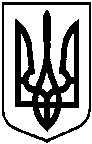 ПРОЕКТПро затвердження Програми з ліквідації амброзії полинолистої на території Тягинської сільської ради на 2021 – 2026 рр.1.Ініціатор розроблення ПрограмиТягинська сільська рада2.Розробники ПрограмиВідділ з земельних та екологічних питань3.Відповідальні виконавці ПрограмиВідділ з земельних та екологічних питань, комунальні підприємства, депутати сільської ради, підприємства, установи та організації усіх форм власності, жителі населеного пункту4.Учасники ПрограмиТягинська сільська рада, депутати сільської ради, підприємства, установи та організації усіх форм власності, жителі населеного пункту5.Терміни реалізації Програми2021-2026 роки6.Перелік бюджетів, які беруть участь у виконанні Програми Кошти місцевого бюджету, землевласників та землекористувачів.7.Загальний обсяг фінансових ресурсів, необхідних для реалізації Програми, усього2021 рік – 2000 грн.;2022 рік – 2000грн.;2024 рік – 2000 грн.;2025 рік – 2000 грн.;2026 рік – 2000 грн.7.у тому числі коштів сільського бюджету2021 рік – 2000 грн.;2022 рік – 2000 грн.;2024 рік – 2000 грн.;2025 рік – 2000 грн.;2026 рік – 2000 грн.8.Головний розпорядник коштів сільського бюджетуВідділ фінансів, планування та інвестицій, відділ бухгалтерського обліку.9.Основні джерела фінансування ПрограмиКошти місцевого бюджету, землевласників та землекористувачів№ з/пЗаходиТермін виконанняВиконавці1Забезпечити організацію і проведення обстеження території Тягинської сільської ради для вжиття відповідної системи заходів щодо локалізації та ліквідації наявного карантинного організму - амброзії полинолистої.2021-2026 р.р.(травень -липень)Виконавчий комітет сільської ради, відділ з земельних та екологічних питань2Постійно проводити роз'яснювальну роботу серед населення щодо методики обстежень на виявлення наявних карантинних організмів та методів боротьби з ними2021-2026 р.р.(травень -вересень)Виконавчий комітет сільської ради, відділ з земельних та екологічних питань, депутати сільської ради.3В червні та серпні організовувати місячники по боротьбі з амброзією, залучаючи до цих заходів населення, підприємства, організації, установи та мобілізовувати необхідний інвентар і спецтехніку.2021-2026 р.р.(червень -серпень)Виконавчий комітет сільської ради, відділ з земельних та екологічних питань4Фінансування Програми здійснюється за рахунок коштів місцевого бюджету, а також інших джерел не заборонених законодавством України.2021-2026 р.р.Виконавчий комітет сільської ради, відділ з земельних та екологічних питань